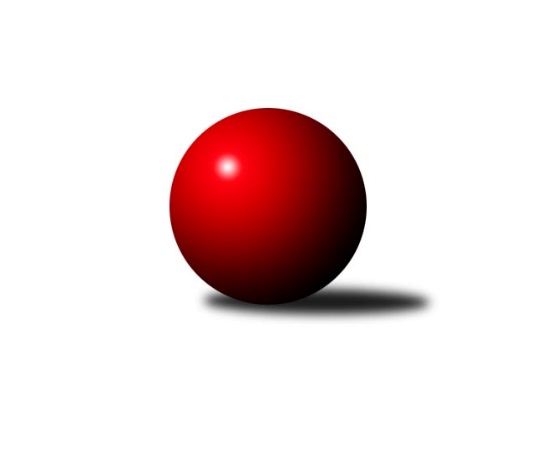 Č.19Ročník 2019/2020	13.6.2024 Krajská soutěž 1.třídy KV 2019/2020Statistika 19. kolaTabulka družstev:		družstvo	záp	výh	rem	proh	skore	sety	průměr	body	plné	dorážka	chyby	1.	Kuželky Aš E	17	13	0	4	138 : 66 	(76.5 : 51.5)	1591	26	1122	469	40	2.	Kuželky Aš D	17	12	0	5	126 : 78 	(74.0 : 52.0)	1569	24	1125	444	41.7	3.	TJ Lomnice F	17	11	1	5	122 : 82 	(57.5 : 56.5)	1542	23	1099	443	45.2	4.	Jáchymov C	16	11	0	5	126 : 66 	(71.0 : 37.0)	1573	22*	1117	456	42.3	5.	So.Útvina B	17	11	0	6	124 : 80 	(69.0 : 47.0)	1529	22	1097	432	40.5	6.	SKK K.Vary D	16	9	1	6	104 : 88 	(66.5 : 53.5)	1479	19	1065	414	47	7.	SKK K.Vary C	16	8	2	6	101 : 91 	(51.5 : 52.5)	1535	18	1106	429	38.1	8.	Loko Cheb D	17	6	0	11	89 : 115 	(57.5 : 66.5)	1478	12	1058	420	47.2	9.	TJ Lomnice E	17	6	0	11	79 : 125 	(49.5 : 66.5)	1512	12	1086	427	48.8	10.	Kuželky Ji.Hazlov C	16	2	1	13	62 : 130 	(41.0 : 69.0)	1471	5	1075	396	57	11.	Kuželky Aš F	18	0	1	17	33 : 183 	(40.0 : 102.0)	1416	1	1035	380	63.8Tabulka doma:		družstvo	záp	výh	rem	proh	skore	sety	průměr	body	maximum	minimum	1.	So.Útvina B	9	8	0	1	84 : 24 	(37.0 : 17.0)	1509	16	1552	1442	2.	Kuželky Aš D	9	8	0	1	80 : 28 	(40.0 : 24.0)	1574	16	1647	1510	3.	Jáchymov C	8	7	0	1	78 : 18 	(43.0 : 15.0)	1522	14*	1615	1183	4.	Kuželky Aš E	9	7	0	2	72 : 36 	(42.5 : 29.5)	1603	14	1680	1530	5.	SKK K.Vary C	8	6	0	2	65 : 31 	(33.0 : 21.0)	1656	12	1770	1584	6.	TJ Lomnice F	8	5	1	2	58 : 38 	(32.5 : 25.5)	1517	11	1587	1414	7.	SKK K.Vary D	8	5	1	2	56 : 40 	(39.0 : 23.0)	1574	11	1650	1528	8.	Loko Cheb D	8	5	0	3	56 : 40 	(30.0 : 22.0)	1555	10	1634	1437	9.	TJ Lomnice E	9	3	0	6	44 : 64 	(28.0 : 32.0)	1481	6	1525	1450	10.	Kuželky Ji.Hazlov C	8	0	1	7	28 : 68 	(19.5 : 38.5)	1513	1	1615	1393	11.	Kuželky Aš F	8	0	0	8	17 : 79 	(21.5 : 40.5)	1397	0	1465	1322Tabulka venku:		družstvo	záp	výh	rem	proh	skore	sety	průměr	body	maximum	minimum	1.	Kuželky Aš E	8	6	0	2	66 : 30 	(34.0 : 22.0)	1598	12	1703	1531	2.	TJ Lomnice F	9	6	0	3	64 : 44 	(25.0 : 31.0)	1547	12	1653	1456	3.	Jáchymov C	8	4	0	4	48 : 48 	(28.0 : 22.0)	1583	8	1688	1509	4.	SKK K.Vary D	8	4	0	4	48 : 48 	(27.5 : 30.5)	1482	8	1594	1368	5.	Kuželky Aš D	8	4	0	4	46 : 50 	(34.0 : 28.0)	1565	8	1622	1489	6.	So.Útvina B	8	3	0	5	40 : 56 	(32.0 : 30.0)	1533	6	1592	1434	7.	SKK K.Vary C	8	2	2	4	36 : 60 	(18.5 : 31.5)	1537	6	1671	1355	8.	TJ Lomnice E	8	3	0	5	35 : 61 	(21.5 : 34.5)	1516	6	1587	1391	9.	Kuželky Ji.Hazlov C	8	2	0	6	34 : 62 	(21.5 : 30.5)	1464	4	1574	1389	10.	Loko Cheb D	9	1	0	8	33 : 75 	(27.5 : 44.5)	1466	2	1590	1418	11.	Kuželky Aš F	10	0	1	9	16 : 104 	(18.5 : 61.5)	1422	1	1516	1245Tabulka podzimní části:		družstvo	záp	výh	rem	proh	skore	sety	průměr	body	doma	venku	1.	Jáchymov C	10	8	0	2	88 : 32 	(47.5 : 18.5)	1586	16 	4 	0 	0 	4 	0 	2	2.	Kuželky Aš E	10	8	0	2	84 : 36 	(49.0 : 29.0)	1605	16 	5 	0 	0 	3 	0 	2	3.	So.Útvina B	10	8	0	2	82 : 38 	(37.0 : 25.0)	1556	16 	5 	0 	0 	3 	0 	2	4.	TJ Lomnice F	10	6	0	4	66 : 54 	(34.5 : 37.5)	1540	12 	3 	0 	2 	3 	0 	2	5.	Kuželky Aš D	10	6	0	4	64 : 56 	(38.5 : 33.5)	1550	12 	5 	0 	1 	1 	0 	3	6.	SKK K.Vary C	10	5	1	4	64 : 56 	(34.0 : 32.0)	1546	11 	4 	0 	1 	1 	1 	3	7.	SKK K.Vary D	10	5	1	4	64 : 56 	(40.5 : 33.5)	1501	11 	3 	1 	1 	2 	0 	3	8.	Loko Cheb D	10	4	0	6	52 : 68 	(35.5 : 38.5)	1471	8 	3 	0 	2 	1 	0 	4	9.	TJ Lomnice E	10	2	0	8	40 : 80 	(28.0 : 44.0)	1516	4 	2 	0 	4 	0 	0 	4	10.	Kuželky Ji.Hazlov C	10	2	0	8	38 : 82 	(27.0 : 47.0)	1459	4 	0 	0 	4 	2 	0 	4	11.	Kuželky Aš F	10	0	0	10	18 : 102 	(22.5 : 55.5)	1435	0 	0 	0 	5 	0 	0 	5Tabulka jarní části:		družstvo	záp	výh	rem	proh	skore	sety	průměr	body	doma	venku	1.	Kuželky Aš D	7	6	0	1	62 : 22 	(35.5 : 18.5)	1589	12 	3 	0 	0 	3 	0 	1 	2.	TJ Lomnice F	7	5	1	1	56 : 28 	(23.0 : 19.0)	1561	11 	2 	1 	0 	3 	0 	1 	3.	Kuželky Aš E	7	5	0	2	54 : 30 	(27.5 : 22.5)	1600	10 	2 	0 	2 	3 	0 	0 	4.	SKK K.Vary D	6	4	0	2	40 : 32 	(26.0 : 20.0)	1488	8 	2 	0 	1 	2 	0 	1 	5.	TJ Lomnice E	7	4	0	3	39 : 45 	(21.5 : 22.5)	1504	8 	1 	0 	2 	3 	0 	1 	6.	SKK K.Vary C	6	3	1	2	37 : 35 	(17.5 : 20.5)	1551	7 	2 	0 	1 	1 	1 	1 	7.	Jáchymov C	6	3	0	3	38 : 34 	(23.5 : 18.5)	1498	6* 	3 	0 	1 	0 	0 	2 	8.	So.Útvina B	7	3	0	4	42 : 42 	(32.0 : 22.0)	1496	6 	3 	0 	1 	0 	0 	3 	9.	Loko Cheb D	7	2	0	5	37 : 47 	(22.0 : 28.0)	1530	4 	2 	0 	1 	0 	0 	4 	10.	Kuželky Ji.Hazlov C	6	0	1	5	24 : 48 	(14.0 : 22.0)	1506	1 	0 	1 	3 	0 	0 	2 	11.	Kuželky Aš F	8	0	1	7	15 : 81 	(17.5 : 46.5)	1402	1 	0 	0 	3 	0 	1 	4 Zisk bodů pro družstvo:		jméno hráče	družstvo	body	zápasy	v %	dílčí body	sety	v %	1.	Miroslav Vlček 	Jáchymov C 	16	/	9	(89%)		/		(%)	2.	František Mazák ml.	Kuželky Aš E 	14	/	7	(100%)		/		(%)	3.	František Mazák st.	Kuželky Aš E 	14	/	8	(88%)		/		(%)	4.	Vít Červenka 	So.Útvina B 	14	/	8	(88%)		/		(%)	5.	Miroslav Špaček 	SKK K.Vary D 	14	/	9	(78%)		/		(%)	6.	František Mazák nejml.	Kuželky Aš E 	14	/	9	(78%)		/		(%)	7.	Luděk Pánek 	So.Útvina B 	12	/	8	(75%)		/		(%)	8.	Rudolf Schimmer 	TJ Lomnice F 	12	/	9	(67%)		/		(%)	9.	Marie Hertelová 	Kuželky Aš D 	10	/	6	(83%)		/		(%)	10.	Václav Střeska 	Kuželky Aš E 	10	/	6	(83%)		/		(%)	11.	Ivona Mašková 	Kuželky Aš D 	10	/	7	(71%)		/		(%)	12.	Libor Kupka 	SKK K.Vary C 	10	/	7	(71%)		/		(%)	13.	Martin Bezouška 	Jáchymov C 	10	/	8	(63%)		/		(%)	14.	Iva Knesplová Koubková 	TJ Lomnice E 	10	/	8	(63%)		/		(%)	15.	Sabina Heroldová 	Jáchymov C 	10	/	8	(63%)		/		(%)	16.	Jaroslav Palán 	So.Útvina B 	10	/	9	(56%)		/		(%)	17.	Jiří Bláha 	Kuželky Aš F 	10	/	10	(50%)		/		(%)	18.	Jana Danyová 	Jáchymov C 	8	/	5	(80%)		/		(%)	19.	Michal Hric 	Loko Cheb D  	8	/	6	(67%)		/		(%)	20.	Anna Mistríková 	Kuželky Aš E 	8	/	6	(67%)		/		(%)	21.	Hana Makarová 	Jáchymov C 	8	/	6	(67%)		/		(%)	22.	Jiří Mitáček st.	SKK K.Vary D 	8	/	7	(57%)		/		(%)	23.	Ladislav Litvák 	TJ Lomnice F 	8	/	8	(50%)		/		(%)	24.	Blanka Martínková 	SKK K.Vary C 	8	/	8	(50%)		/		(%)	25.	Ivan Rambousek 	Loko Cheb D  	8	/	9	(44%)		/		(%)	26.	František Krátký 	TJ Lomnice F 	8	/	9	(44%)		/		(%)	27.	Josef Vančo 	SKK K.Vary D 	8	/	9	(44%)		/		(%)	28.	Miroslava Utikalová 	Kuželky Ji.Hazlov C 	6	/	3	(100%)		/		(%)	29.	Pavel Benčík 	Kuželky Ji.Hazlov C 	6	/	3	(100%)		/		(%)	30.	Irena Balcarová 	SKK K.Vary D 	6	/	4	(75%)		/		(%)	31.	Josef Koňarik 	TJ Lomnice F 	6	/	4	(75%)		/		(%)	32.	Miroslav Toka 	SKK K.Vary D 	6	/	4	(75%)		/		(%)	33.	Milada Viewegová 	Kuželky Aš D 	6	/	5	(60%)		/		(%)	34.	František Burian 	TJ Lomnice F 	6	/	5	(60%)		/		(%)	35.	Jiří Gabriško 	SKK K.Vary C 	6	/	5	(60%)		/		(%)	36.	Jiří Kubínek 	So.Útvina B 	6	/	6	(50%)		/		(%)	37.	Pavel Pazdera 	SKK K.Vary C 	6	/	7	(43%)		/		(%)	38.	Petra Prouzová 	TJ Lomnice E 	6	/	7	(43%)		/		(%)	39.	Jan Adam 	Loko Cheb D  	6	/	7	(43%)		/		(%)	40.	Václav Buďka 	Kuželky Aš D 	6	/	9	(33%)		/		(%)	41.	Blanka Pešková 	SKK K.Vary C 	6	/	9	(33%)		/		(%)	42.	Daniel Hussar 	Loko Cheb D  	4	/	2	(100%)		/		(%)	43.	Juraj Šándor 	Jáchymov C 	4	/	3	(67%)		/		(%)	44.	Daniel Furch 	TJ Lomnice F 	4	/	3	(67%)		/		(%)	45.	Karel Pejšek 	So.Útvina B 	4	/	4	(50%)		/		(%)	46.	Petra Bránická 	Kuželky Aš D 	4	/	6	(33%)		/		(%)	47.	Václav Basl 	TJ Lomnice E 	4	/	6	(33%)		/		(%)	48.	Ivana Grünerová 	Kuželky Aš F 	4	/	7	(29%)		/		(%)	49.	Anna Davídková 	Kuželky Aš D 	4	/	7	(29%)		/		(%)	50.	Miloš Peka 	Kuželky Ji.Hazlov C 	4	/	7	(29%)		/		(%)	51.	Lucie Kožíšková 	TJ Lomnice E 	4	/	7	(29%)		/		(%)	52.	Libor Grüner 	Kuželky Aš F 	4	/	10	(20%)		/		(%)	53.	Josef Chrastil 	Loko Cheb D  	2	/	1	(100%)		/		(%)	54.	Milan Fanta 	Kuželky Ji.Hazlov C 	2	/	1	(100%)		/		(%)	55.	Michal Hric 	Loko Cheb D  	2	/	1	(100%)		/		(%)	56.	Filip Maňák 	TJ Lomnice E 	2	/	1	(100%)		/		(%)	57.	Petra Svobodová 	Loko Cheb D  	2	/	2	(50%)		/		(%)	58.	Adolf Klepáček 	Loko Cheb D  	2	/	2	(50%)		/		(%)	59.	Václav Šnajdr 	SKK K.Vary C 	2	/	2	(50%)		/		(%)	60.	Hana Hiřmanová 	Loko Cheb D  	2	/	3	(33%)		/		(%)	61.	Silva Trousilová 	TJ Lomnice E 	2	/	4	(25%)		/		(%)	62.	Jan Bartoš 	Kuželky Ji.Hazlov C 	2	/	5	(20%)		/		(%)	63.	Luboš Kožíšek 	TJ Lomnice E 	2	/	5	(20%)		/		(%)	64.	Vlasta Peková 	Kuželky Ji.Hazlov C 	2	/	6	(17%)		/		(%)	65.	Vladimír Čermák 	SKK K.Vary D 	2	/	7	(14%)		/		(%)	66.	Jan Beseda 	Jáchymov C 	0	/	1	(0%)		/		(%)	67.	Tereza Burianová 	TJ Lomnice F 	0	/	1	(0%)		/		(%)	68.	Jana Kožíšková 	TJ Lomnice E 	0	/	2	(0%)		/		(%)	69.	Yvona Mašková 	Loko Cheb D  	0	/	2	(0%)		/		(%)	70.	Jitka Červenková 	So.Útvina B 	0	/	2	(0%)		/		(%)	71.	Veronika Fantová 	Kuželky Ji.Hazlov C 	0	/	4	(0%)		/		(%)	72.	Josef Jančula 	Loko Cheb D  	0	/	5	(0%)		/		(%)	73.	Jan Doskočil 	Kuželky Aš F 	0	/	5	(0%)		/		(%)	74.	Ludmila Harazinová 	Kuželky Ji.Hazlov C 	0	/	6	(0%)		/		(%)	75.	Františka Pokorná 	Kuželky Aš F 	0	/	8	(0%)		/		(%)	76.	Radovan Duhai 	Kuželky Aš E 	0	/	8	(0%)		/		(%)Průměry na kuželnách:		kuželna	průměr	plné	dorážka	chyby	výkon na hráče	1.	Karlovy Vary, 1-4	1591	1136	455	43.0	(397.9)	2.	Lokomotiva Cheb, 1-2	1546	1108	437	44.8	(386.6)	3.	Hazlov, 1-4	1540	1109	430	48.1	(385.1)	4.	Kuželky Aš, 1-4	1526	1088	437	48.6	(381.6)	5.	Jáchymov, 1-2	1502	1081	421	42.2	(375.7)	6.	Lomnice, 1-4	1498	1079	419	51.2	(374.7)	7.	Sokol Útvina, 1-2	1459	1044	414	43.6	(364.8)	8.	- volno -, 1-4	0	0	0	0.0	(0.0)Nejlepší výkony na kuželnách:Karlovy Vary, 1-4SKK K.Vary C	1770	10. kolo	Libor Kupka 	SKK K.Vary C	459	3. koloSKK K.Vary C	1710	8. kolo	Libor Kupka 	SKK K.Vary C	456	10. koloJáchymov C	1688	8. kolo	František Mazák ml.	Kuželky Aš E	454	16. koloSKK K.Vary C	1671	3. kolo	Blanka Pešková 	SKK K.Vary C	453	10. koloKuželky Aš E	1657	16. kolo	Miroslav Špaček 	SKK K.Vary D	449	3. koloSKK K.Vary C	1657	6. kolo	František Mazák nejml.	Kuželky Aš E	445	6. koloSKK K.Vary D	1650	3. kolo	Václav Šnajdr 	SKK K.Vary C	442	15. koloSKK K.Vary C	1649	18. kolo	František Mazák nejml.	Kuželky Aš E	442	16. koloSKK K.Vary C	1643	4. kolo	František Mazák ml.	Kuželky Aš E	441	6. koloKuželky Aš E	1642	6. kolo	Pavel Pazdera 	SKK K.Vary C	439	10. koloLokomotiva Cheb, 1-2Loko Cheb D 	1634	10. kolo	Michal Hric 	Loko Cheb D 	459	10. koloLoko Cheb D 	1618	13. kolo	Jan Adam 	Loko Cheb D 	454	15. koloKuželky Aš D	1605	2. kolo	Ivan Rambousek 	Loko Cheb D 	425	5. koloTJ Lomnice F	1592	5. kolo	Ivan Rambousek 	Loko Cheb D 	424	2. koloLoko Cheb D 	1581	7. kolo	Jan Adam 	Loko Cheb D 	424	10. koloLoko Cheb D 	1562	4. kolo	Ivan Rambousek 	Loko Cheb D 	422	13. koloLoko Cheb D 	1558	15. kolo	Irena Balcarová 	SKK K.Vary D	422	17. koloLoko Cheb D 	1538	5. kolo	Michal Hric 	Loko Cheb D 	422	4. koloSo.Útvina B	1533	15. kolo	Ivan Rambousek 	Loko Cheb D 	421	4. koloSKK K.Vary C	1529	7. kolo	Václav Buďka 	Kuželky Aš D	416	2. koloHazlov, 1-4Jáchymov C	1648	3. kolo	Petra Prouzová 	TJ Lomnice E	441	16. koloKuželky Aš D	1622	18. kolo	Ivona Mašková 	Kuželky Aš D	436	18. koloKuželky Ji.Hazlov C	1615	18. kolo	Václav Střeska 	Kuželky Ji.Hazlov C	435	9. koloKuželky Aš E	1600	12. kolo	Rudolf Schimmer 	TJ Lomnice F	432	9. koloTJ Lomnice E	1587	16. kolo	Iva Knesplová Koubková 	TJ Lomnice E	429	16. koloTJ Lomnice F	1580	9. kolo	František Mazák st.	Kuželky Aš E	428	12. koloKuželky Ji.Hazlov C	1573	9. kolo	Karel Utikal 	Kuželky Ji.Hazlov C	421	18. koloSKK K.Vary C	1568	11. kolo	Martin Bezouška 	Jáchymov C	417	3. koloKuželky Ji.Hazlov C	1542	11. kolo	Pavel Pazdera 	SKK K.Vary C	415	11. koloKuželky Ji.Hazlov C	1531	12. kolo	Petra Bránická 	Kuželky Aš D	414	18. koloKuželky Aš, 1-4Kuželky Aš E	1703	9. kolo	František Mazák ml.	Kuželky Aš E	481	4. koloKuželky Aš E	1672	10. kolo	František Mazák ml.	Kuželky Aš E	464	10. koloTJ Lomnice F	1653	15. kolo	František Mazák st.	Kuželky Aš E	455	13. koloKuželky Aš D	1647	12. kolo	Vít Červenka 	So.Útvina B	455	5. koloKuželky Aš E	1641	13. kolo	František Mazák nejml.	Kuželky Aš E	445	9. koloKuželky Aš E	1605	2. kolo	Petra Bránická 	Kuželky Aš D	444	12. koloKuželky Aš D	1600	7. kolo	Václav Střeska 	Kuželky Ji.Hazlov C	444	7. koloKuželky Aš D	1594	16. kolo	Rudolf Schimmer 	TJ Lomnice F	444	15. koloKuželky Aš E	1594	15. kolo	František Mazák st.	Kuželky Aš E	440	10. koloKuželky Aš D	1591	3. kolo	Miroslav Vlček 	Jáchymov C	439	4. koloJáchymov, 1-2Jáchymov C	1615	9. kolo	Miroslav Vlček 	Jáchymov C	435	7. koloJáchymov C	1614	12. kolo	Martin Bezouška 	Jáchymov C	429	9. koloSKK K.Vary C	1595	9. kolo	Libor Kupka 	SKK K.Vary C	422	9. koloJáchymov C	1575	7. kolo	Iva Knesplová Koubková 	TJ Lomnice E	419	14. koloJáchymov C	1561	15. kolo	Martin Bezouška 	Jáchymov C	417	17. koloJáchymov C	1549	17. kolo	Blanka Pešková 	SKK K.Vary C	416	9. koloJáchymov C	1541	11. kolo	Hana Makarová 	Jáchymov C	414	12. koloJáchymov C	1538	5. kolo	Václav Střeska 	Kuželky Ji.Hazlov C	412	15. koloTJ Lomnice E	1523	14. kolo	Sabina Heroldová 	Jáchymov C	410	12. koloKuželky Aš D	1506	5. kolo	Jana Danyová 	Jáchymov C	410	14. koloLomnice, 1-4So.Útvina B	1592	7. kolo	Vít Červenka 	So.Útvina B	460	7. koloTJ Lomnice F	1587	10. kolo	Jiří Bláha 	Kuželky Aš F	452	1. koloKuželky Aš D	1576	17. kolo	Pavel Benčík 	Kuželky Ji.Hazlov C	443	5. koloKuželky Aš E	1568	3. kolo	Rudolf Schimmer 	TJ Lomnice F	426	10. koloKuželky Aš E	1558	11. kolo	Iva Knesplová Koubková 	TJ Lomnice E	423	11. koloTJ Lomnice F	1557	19. kolo	Miroslav Vlček 	Jáchymov C	423	2. koloTJ Lomnice F	1553	18. kolo	Sabina Heroldová 	Jáchymov C	416	18. koloJáchymov C	1542	2. kolo	Ladislav Litvák 	TJ Lomnice F	416	14. koloTJ Lomnice F	1539	16. kolo	František Mazák st.	Kuželky Aš E	415	11. koloTJ Lomnice F	1526	14. kolo	Adolf Klepáček 	Loko Cheb D 	414	12. koloSokol Útvina, 1-2So.Útvina B	1552	3. kolo	Vít Červenka 	So.Útvina B	429	12. koloSo.Útvina B	1545	1. kolo	Vít Červenka 	So.Útvina B	423	14. koloKuželky Aš E	1531	14. kolo	Vít Červenka 	So.Útvina B	411	1. koloSo.Útvina B	1526	18. kolo	Miroslav Vlček 	Jáchymov C	408	6. koloSo.Útvina B	1522	8. kolo	Jaroslav Palán 	So.Útvina B	406	1. koloSo.Útvina B	1520	6. kolo	Luděk Pánek 	So.Útvina B	404	1. koloJáchymov C	1514	6. kolo	František Mazák ml.	Kuželky Aš E	402	14. koloSo.Útvina B	1500	12. kolo	Vít Červenka 	So.Útvina B	402	8. koloSo.Útvina B	1487	11. kolo	Vít Červenka 	So.Útvina B	401	3. koloSo.Útvina B	1486	14. kolo	František Krátký 	TJ Lomnice F	401	11. kolo- volno -, 1-4Četnost výsledků:	9.0 : 3.0	1x	8.0 : 4.0	17x	6.0 : 6.0	3x	4.0 : 8.0	14x	2.0 : 10.0	17x	12.0 : 0.0	11x	10.0 : 2.0	24x	1.0 : 11.0	1x	0.0 : 12.0	3x